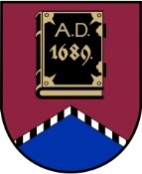 ALŪKSNES NOVADA PAŠVALDĪBAS DOMESOCIĀLĀ, IZGLĪTĪBAS UN KULTŪRASKOMITEJADĀRZA IELĀ 11, ALŪKSNĒ, ALŪKSNES NOVADĀ, LV – 4301, TĀLRUNIS 64381496, E-PASTS: dome@aluksne.lvAlūksnēSĒDES PROTOKOLS2023. gada 13. aprīlī								       	Nr. 5Atklāta sēde sasaukta un sākta plkst.10.00, Dārza ielā 11, Alūksnē, Alūksnes novadā zālē 1.stāvā, sēde slēgta plkst.11.15Sēdi vada Sociālās, izglītības un kultūras komitejas priekšsēdētāja Līga LANGRATESēdi protokolē Alūksnes novada pašvaldības Centrālās administrācijas domes sekretāre Everita BALANDESēdei tiek veikts audioierakstsSēdē piedalās 7 no 8 komitejas locekļiem:Dzintars ADLERSArturs DUKULISAivars FOMINSArtūrs GRĪNBERGSMaruta KAULIŅA					Līga LANGRATEJānis SADOVŅIKOVSSēdē piedalās interesenti:Evita APLOKA, Viktorija AVOTA, Ingus BERKULIS, Sanita BĒRZIŅA, Ingūna DOVGĀNE, Aiva EGLE, Valentīna FEDOTOVA, Gunta KUPČA, Alise KRUKOVSKA, Aivita LIZDIKA, Evita ŅEDAIVODINA, Ilze POSTA, Matīss PŪPOLS, Ingrīda SNIEDZE, Reinis VĀRTUKAPTEINIS	L.LANGRATE	atklāj komitejas sēdi (pielikumā izsludinātā sēdes darba kārtība uz 1 lapas) un informē, ka sēdē nepiedalās I.LĪVIŅA.  Informē, ka darba kārtībā nav izmaiņu.A.DUKULIS	atgādina, ka iepriekšējā reizē ierosināja uzklausīt jautājumu par “Aprūpi mājās”. Aicina jautājumu iekļaut nākamajā komitejas sēdē.I.POSTA	informē, ka biedrības amatpersona šoreiz nevarēja ierasties. Norāda, ka uz nākamo komiteju būs ziņojums. Darba kārtība:Par grozījumiem Alūksnes novada pašvaldības domes 29.12.2022. lēmumā Nr. 476 “Par amata vietām un atlīdzību Alūksnes pirmsskolas izglītības iestādei “Sprīdītis””. Par grozījumiem Alūksnes novada pašvaldības domes 29.12.2022. lēmumā Nr.477 “Par amata vietām un atlīdzību Alūksnes pirmsskolas izglītības iestādē “Cālis””. Par grozījumiem Alūksnes novada pašvaldības domes 29.12.2022. lēmumā Nr.475 “Par amata vietām un atlīdzību Alūksnes pirmsskolas izglītības iestādē “Pienenīte””. Par grozījumiem Alūksnes novada pašvaldības domes 23.02.2023. lēmumā Nr.44 “Par amata vietām un atlīdzību Malienas pirmsskolas izglītības iestādē “Mazputniņš””. Par grozījumiem Alūksnes novada pašvaldības domes 30.05.2022. lēmumā Nr. 213 “Par amata vietām un atlīdzību Alūksnes pilsētas sākumskolai”. Par grozījumiem Alūksnes novada pašvaldības domes 30.05.2022. lēmumā Nr.214 “Par amata vietām un atlīdzību Alūksnes novada vidusskolai”. Par grozījumiem Alūksnes novada pašvaldības domes 30.05.2022. lēmumā Nr. 228 “Par amata vietām un atlīdzību Alūksnes novada Sociālo lietu pārvaldei”. Par grozījumiem Alūksnes novada pašvaldības domes 30.05.2022. lēmumā Nr. 206 “Par amata vietām un atlīdzību Alūksnes novada Kultūras centram”. Par Alūksnes novada Kultūras centra maksas pakalpojumiem. Par sociālās aprūpes pakalpojuma institūcijā izmaksas noteikšanu Sociālās aprūpes centrā “Pīlādži”. Par sociālās aprūpes pakalpojuma institūcijā izmaksas noteikšanu Sociālās aprūpes centrā “Alūksne”. Par saistošo noteikumu Nr.__/2023  “Par izglītojamo pārvadājumiem, braukšanas maksas atvieglojumiem un izdevumu kompensācijas kārtību Alūksnes novadā” izdošanu. Par grozījumiem Alūksnes novada pašvaldības domes 29.12.2022. lēmumā Nr. 476 “Par amata vietām un atlīdzību Alūksnes pirmsskolas izglītības iestādei “Sprīdītis””Ziņo: L.LANGRATE (pielikumā lēmuma projekta kopija uz 1 lapas un papildu informācija uz 1 lapas).E.ŅEDAIVODINA	informē par grozījumiem.Uzdod jautājumus L.LANGRATE, atbild E.ŅEDAIVODINA.A.DUKULIS		jautā, kad lēmums stāsies spēkā.E.ŅEDAIVODINA	atbild, ka ar 1.aprīli.A.DUKULIS		jautā, cik tas izmaksās, un kur tiks ņemti līdzekļi.E.ŅEDAIVODINA	atbild, ka apstiprinātā budžeta ietvaros.Sociālās, izglītības un kultūras komitejas locekļi, atklāti balsojot, “par” – 7 (Dz.ADLERS, A.DUKULIS, A.FOMINS, A.GRĪNBERGS, M.KAULIŅA, L.LANGRATE, J.SADOVŅIKOVS), “pret” – nav, “atturas” – nav, nolemj:Atbalstīt un virzīt sagatavoto lēmuma projektu izskatīšanai Finanšu komitejā.Par grozījumiem Alūksnes novada pašvaldības domes 29.12.2022. lēmumā Nr.477 “Par amata vietām un atlīdzību Alūksnes pirmsskolas izglītības iestādē “Cālis””Ziņo: L.LANGRATE (pielikumā lēmuma projekta kopija uz 1 lapas un papildu informācija uz 1 lapas).L.LANGRATE	jautā, vai ārsta palīgs gatavo arī ēdienkartes, un tas ir paredzēts  viņa amata pienākumos. Secina, ka iestādes vadītājs nepiedalās komitejā.A.FOMINS	norāda, ka jautājums tiks izskatīts arī Finanšu komitejā, kurā vadītājam ir jāsniedz atbilde. Izsakās A.DUKULIS.L.LANGRATE	norāda, ka iestādes vadītājam ir jāpiedalās sēdē, ja tiek izskatīts viņa sagatavotais lēmuma projekts.Sociālās, izglītības un kultūras komitejas locekļi, atklāti balsojot, “par” – 7 (Dz.ADLERS, A.DUKULIS, A.FOMINS, A.GRĪNBERGS, M.KAULIŅA, L.LANGRATE, J.SADOVŅIKOVS), “pret” – nav, “atturas” – nav, nolemj:Atbalstīt un virzīt sagatavoto lēmuma projektu izskatīšanai Finanšu komitejā.Par grozījumiem Alūksnes novada pašvaldības domes 29.12.2022. lēmumā Nr.475 “Par amata vietām un atlīdzību Alūksnes pirmsskolas izglītības iestādē “Pienenīte””Ziņo: L.LANGRATE (pielikumā lēmuma projekta kopija uz 1 lapas un papildu informācija uz 1 lapas).L.LANGRATE	interesējas, cik lielu darba daļu ārsta palīgam aizņem ēdienkartes sagatavošana.I.DOVGĀNE	informē par ārsta palīga amata pienākumiem.M.KAULIŅA	ierosina pievienot lēmuma projektam medicīnas darbinieku amatu aprakstus. Notiek diskusija par ēdienkaršu sagatavošanu, īpašajām ēdienkartēm (diētām) un finansējumu, kurā piedalās A.DUKULIS, M.KAULIŅA, I.DOVGĀNE, L.LANGRATE un E.ŅEDAIVODINA. Sociālās, izglītības un kultūras komitejas locekļi, atklāti balsojot, “par” – 7 (Dz.ADLERS, A.DUKULIS, A.FOMINS, A.GRĪNBERGS, M.KAULIŅA, L.LANGRATE, J.SADOVŅIKOVS), “pret” – nav, “atturas” – nav, nolemj:Atbalstīt un virzīt sagatavoto lēmuma projektu izskatīšanai Finanšu komitejā.Par grozījumiem Alūksnes novada pašvaldības domes 23.02.2023. lēmumā Nr.44 “Par amata vietām un atlīdzību Malienas pirmsskolas izglītības iestādē “Mazputniņš””Ziņo: L.LANGRATE (pielikumā lēmuma projekta kopija uz 1 lapas un papildu informācija uz 1 lapas).L.LANGRATE	jautā, vai ārsta palīga  darba slodze 0,4 ir pietiekama diennakts bērnudārzā.M.KAULIŅA	uzskata, ka darba slodze 0,4 ir nepietiekama. Domā, ka būtu nepieciešama darba slodze 0,5.L.LANGRATE	ierosina pievienot priekšlikumu – noteikt ārsta palīgam darba slodzi 0,5.A.DUKULIS	norāda, ka tam ir nepieciešams finansējums. I.BERKULIS	informē, ka līdz Finanšu komitejai noskaidros, kāpēc šobrīd ir 0,4 slodze.  Norāda, ka darbinieku amatu apraksti ir iestāžu vadītāju kompetence. A.DUKULIS	aicina iestāžu vadītājiem ierasties uz sēdi, ja tiek izskatīts viņu jautājums.Sociālās, izglītības un kultūras komitejas locekļi, atklāti balsojot, “par” – 7 (Dz.ADLERS, A.DUKULIS, A.FOMINS, A.GRĪNBERGS, M.KAULIŅA, L.LANGRATE, J.SADOVŅIKOVS), “pret” – nav, “atturas” – nav, nolemj:Atbalstīt un virzīt sagatavoto lēmuma projektu izskatīšanai Finanšu komitejā.Par grozījumiem Alūksnes novada pašvaldības domes 30.05.2022. lēmumā Nr. 213 “Par amata vietām un atlīdzību Alūksnes pilsētas sākumskolai”Ziņo: L.LANGRATE (pielikumā lēmuma projekta kopija uz 1 lapas un papildu informācija uz 1 lapas).Sociālās, izglītības un kultūras komitejas locekļi, atklāti balsojot, “par” – 7 (Dz.ADLERS, A.DUKULIS, A.FOMINS, A.GRĪNBERGS, M.KAULIŅA, L.LANGRATE, J.SADOVŅIKOVS), “pret” – nav, “atturas” – nav, nolemj:Atbalstīt un virzīt sagatavoto lēmuma projektu izskatīšanai Finanšu komitejā.Par grozījumiem Alūksnes novada pašvaldības domes 30.05.2022. lēmumā Nr.214 “Par amata vietām un atlīdzību Alūksnes novada vidusskolai”Ziņo: L.LANGRATE (pielikumā lēmuma projekta kopija uz 1 lapas un papildu informācija uz 1 lapas).Sociālās, izglītības un kultūras komitejas locekļi, atklāti balsojot, “par” – 7 (Dz.ADLERS, A.DUKULIS, A.FOMINS, A.GRĪNBERGS, M.KAULIŅA, L.LANGRATE, J.SADOVŅIKOVS), “pret” – nav, “atturas” – nav, nolemj:Atbalstīt un virzīt sagatavoto lēmuma projektu izskatīšanai Finanšu komitejā.Par grozījumiem Alūksnes novada pašvaldības domes 30.05.2022. lēmumā Nr. 228 “Par amata vietām un atlīdzību Alūksnes novada Sociālo lietu pārvaldei”Ziņo: L.LANGRATE (pielikumā lēmuma projekts uz 2 lapām un papildu informācija uz 5 lapām).E.ŅEDAIVODINA	informē, ka feldšerpunktiem, kas saņem valsts finansējumu, atalgojuma likmi nosaka Nacionālais veselības dienests. 	L.LANGRATE	pauž nožēlu, ka pašvaldība nevar izveidot vienādu pieeju feldšerpunktiem, piemaksājot šo starpību. Jautā, kad tiks pārskatīts pārējo Sociālo lietu pārvaldes darbinieku atalgojums. I.POSTA	atbild, ka maijā tiks pārskatīta atlīdzība divām amata vietām.L.LANGRATE	uzskata, ka atlīdzība būtu jāpārskata vairākām amata vietām. I.POSTA	norāda, ka tam ir jāatrod papildus finansējums. Informē, ka papildus finansējums būs nepieciešams arī pabalstiem. A.DUKULIS	aicina uz Finanšu komiteju veikt aprēķinu, cik liels papildu finansējums pašvaldībai būtu nepieciešams, lai novērstu nevienlīdzību starp feldšerpunktiem, kas saņem valsts finansējumu un kas saņem pašvaldības finansējumu.L.LANGRATE	atbild, ka mēnesī tas sastāda 561 EUR, bet gadā – 6732 EUR. Aicina sagatavot papildu informāciju par izdevumiem un iespējām, kad varētu pārskatīt atalgojumu pārējām pozīcijām.Sociālās, izglītības un kultūras komitejas locekļi, atklāti balsojot, “par” – 7 (Dz.ADLERS, A.DUKULIS, A.FOMINS, A.GRĪNBERGS, M.KAULIŅA, L.LANGRATE, J.SADOVŅIKOVS), “pret” – nav, “atturas” – nav, nolemj:Atbalstīt un virzīt sagatavoto lēmuma projektu izskatīšanai Finanšu komitejā.Par grozījumiem Alūksnes novada pašvaldības domes 30.05.2022. lēmumā Nr. 206 “Par amata vietām un atlīdzību Alūksnes novada Kultūras centram”Ziņo: L.LANGRATE (pielikumā lēmuma projekta kopija uz 1 lapas un papildu informācija uz 4 lapām).S.BĒRZIŅA	informē, ka lūdz noteikt summēto darba laiku konkrētiem speciālistiem.Notiek diskusija par summēto darba laiku, kurā piedalās L.LANGRATE, S.BĒRZIŅA, I.BERKULIS, M.KAULIŅA.	Sociālās, izglītības un kultūras komitejas locekļi, atklāti balsojot, “par” – 7 (Dz.ADLERS, A.DUKULIS, A.FOMINS, A.GRĪNBERGS, M.KAULIŅA, L.LANGRATE, J.SADOVŅIKOVS), “pret” – nav, “atturas” – nav, nolemj:Atbalstīt un virzīt sagatavoto lēmuma projektu izskatīšanai Finanšu komitejā.Par Alūksnes novada Kultūras centra maksas pakalpojumiemZiņo: L.LANGRATE (pielikumā lēmuma projekta kopija ar pielikumiem uz 17 lapām un ieejas maksu aprēķini uz 15 lapām).S.BĒRZIŅA	informē, ka ir veikti ieeju maksu pārrēķini. Notiek diskusija par kultūras namu sociālo kontu nosaukumu lietošanu sociālajos tīklos, kurā piedalās L.LANGRATE, S.BĒRZIŅA.Sociālās, izglītības un kultūras komitejas locekļi, atklāti balsojot, “par” – 7 (Dz.ADLERS, A.DUKULIS, A.FOMINS, A.GRĪNBERGS, M.KAULIŅA, L.LANGRATE, J.SADOVŅIKOVS), “pret” – nav, “atturas” – nav, nolemj:Atbalstīt un virzīt sagatavoto lēmuma projektu izskatīšanai Finanšu komitejā.Par sociālās aprūpes pakalpojuma institūcijā izmaksas noteikšanu Sociālās aprūpes centrā “Pīlādži”Ziņo: L.LANGRATE (pielikumā lēmuma projekta kopija uz 1 lapas un Sociālās aprūpes centra “Pīlādži”  vienas personas uzturēšanas izmaksas aprēķins uz 4 lapām).I.POSTA	informē, ka ir veikta pakalpojuma maksas pārrēķināšana. A.DUKULIS	interesējas par Sociālā aprūpes centra “Pīlādži” un Sociālā aprūpes centra “Alūksne” budžeta atlikumiem.E.ŅEDAIVODINA atbild, ka Sociālā aprūpes centra “Alūksne” budžeta atlikums uz gada sākumu bija 138 973 EUR, bet Sociālā aprūpes centra “Pīlādži” – 125 260 EUR.L.LANGRATE aicina uz Finanšu komiteju sagatavot informāciju par finanšu situāciju. Informē, ka ir saņemta iedzīvotāju vēstule ar aicinājumu pārskatīt pašvaldības atbalstu. Notiek diskusija, kurā piedalās A.DUKULIS, E.ŅEDAIVODINA, M.KAULIŅA.Dz.ADLERS	norāda, ka pašvaldības pienākums nav segt šī pakalpojuma izmaksas. Informē, ka šobrīd pašvaldība sedz 50% no izmaksām, kas ir liels atbalsts, jo daudzas pašvaldības vispār nesedz šīs izmaksas. Aicina deputātiem individuāli gatavot atbildes uz saņemto vēstuli.Izsakās I.BERKULIS, A.DUKULIS, L.LANGRATE, A.FOMINS.Sociālās, izglītības un kultūras komitejas locekļi, atklāti balsojot, “par” – 5 (Dz.ADLERS, A.FOMINS, M.KAULIŅA, L.LANGRATE, J.SADOVŅIKOVS), “pret” – nav, “atturas” – 2 (A.DUKULIS, A.GRĪNBERGS),   nolemj:Atbalstīt un virzīt sagatavoto lēmuma projektu izskatīšanai Finanšu komitejā.Par sociālās aprūpes pakalpojuma institūcijā izmaksas noteikšanu Sociālās aprūpes centrā “Alūksne”Ziņo: L.LANGRATE (pielikumā lēmuma projekta kopija uz 1 lapas un Sociālās aprūpes centra “Alūksne”  vienas personas uzturēšanas izmaksas aprēķins uz 4 lapām).Sociālās, izglītības un kultūras komitejas locekļi, atklāti balsojot, “par” – 5 (Dz.ADLERS, A.FOMINS, M.KAULIŅA, L.LANGRATE, J.SADOVŅIKOVS), “pret” – nav, “atturas” – 2 (A.DUKULIS, A.GRĪNBERGS),   nolemj:Atbalstīt un virzīt sagatavoto lēmuma projektu izskatīšanai Finanšu komitejā.Par saistošo noteikumu Nr.__/2023  “Par izglītojamo pārvadājumiem, braukšanas maksas atvieglojumiem un izdevumu kompensācijas kārtību Alūksnes novadā” izdošanuZiņo: L.LANGRATE (pielikumā lēmuma projekts, saistošie noteikumi un paskaidrojuma raksts uz 9 lapām).A.EGLE		informē par saistošajiem noteikumiem.Uzdod jautājumus par saistošajiem noteikumiem A.DUKULIS, atbild A.EGLE.L.LANGRATE	interesējas par skolēnu autobusu projektu.I.BERKULIS		informē, ka projekts ir atbalstīts un tiek gatavota iepirkuma procedūra.L.LANGRATE	jautā, vai pašvaldība izskata jautājumu par bērnu pieskatīšanas pakalpojumu.A.EGLE	informē, ka bērniem pirmsskolas izglītības iestādēs ir vietas, tāpēc šobrīd tas nav ļoti aktuāls jautājums.L.LANGRATE	jautā, cik pagājušajā gadā pašvaldība izmaksāja kompensācijās par degvielas izdevumu segšanu.E.ŅEDAIVODINA	informē, ka par skolēnu pārvadājumiem kompensācijās par biļešu vai degvielas izdevumiem gadā ir samaksāti 44 692,96 EUR, tajā skaitā tikai par degvielu  - 1 456,36 EUR.Sociālās, izglītības un kultūras komitejas locekļi, atklāti balsojot, “par” – 7 (Dz.ADLERS, A.DUKULIS, A.FOMINS, A.GRĪNBERGS, M.KAULIŅA, L.LANGRATE, J.SADOVŅIKOVS), “pret” – nav, “atturas” – nav, nolemj:Atbalstīt un virzīt sagatavoto lēmuma projektu izskatīšanai Finanšu komitejā.Sēdi slēdz plkst. 11.15Sēdes protokola parakstīšanas datums skatāms elektroniskā paraksta laika zīmogāSēdi vadīja								                  L.LANGRATESēdi protokolēja							                    E.BALANDEDOKUMENTS PARAKSTĪTS AR DROŠU ELEKTRONISKO PARAKSTU UN SATUR LAIKA ZĪMOGU